ПРИЛОЖЕНИЕ 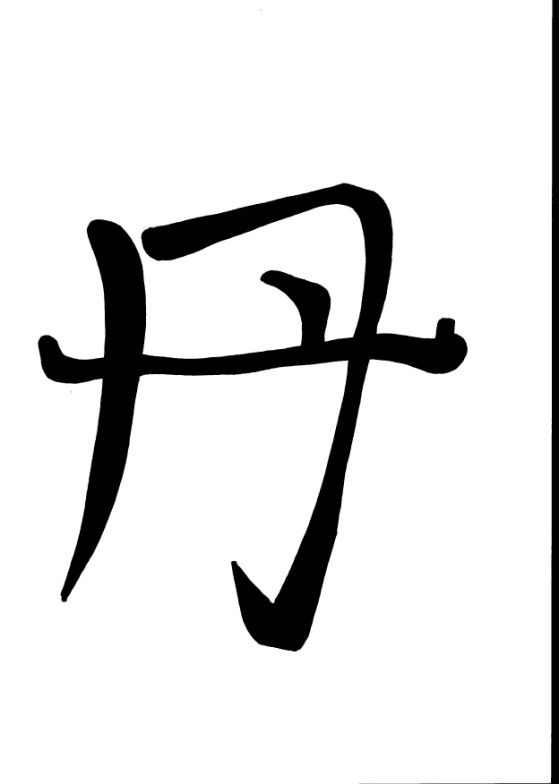 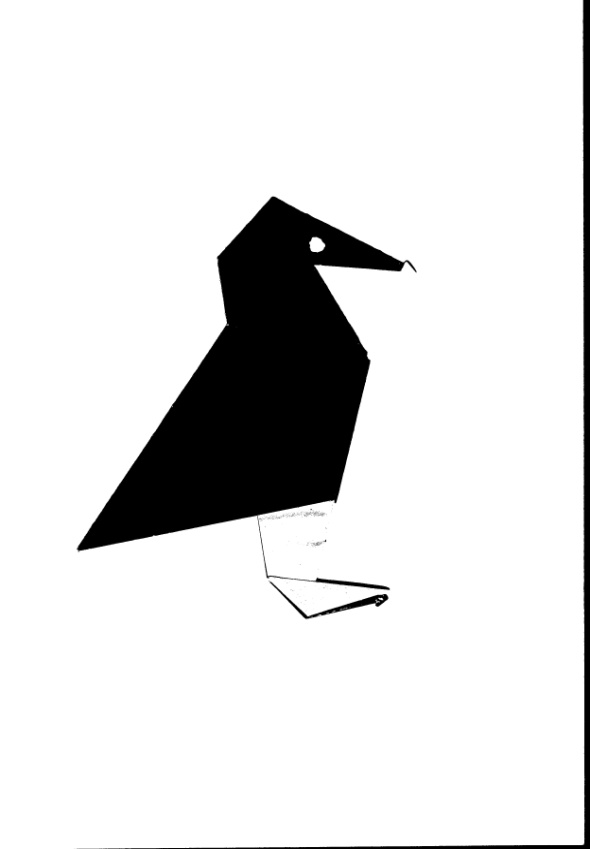 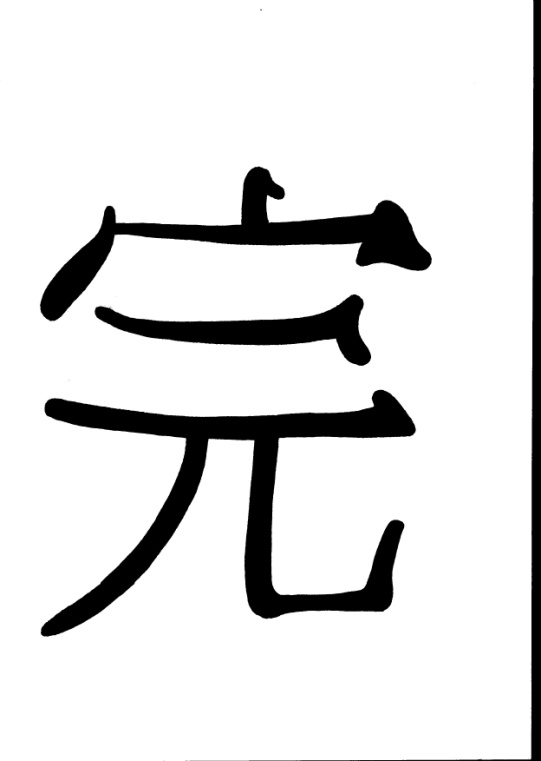 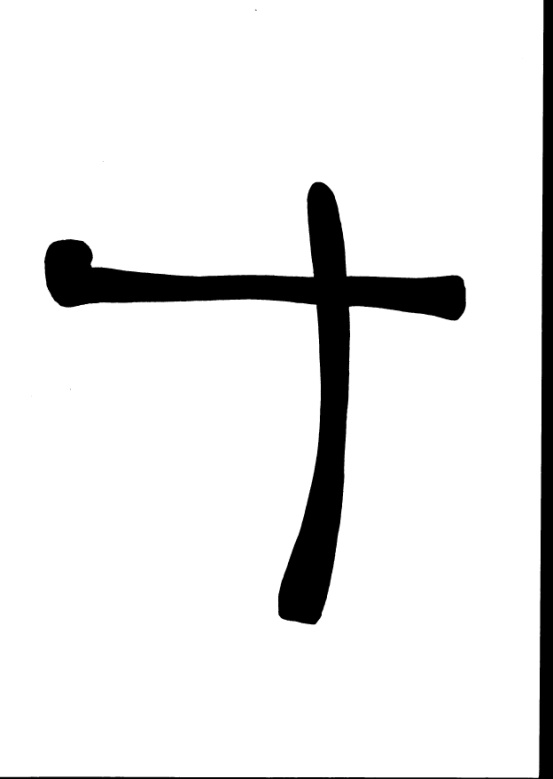 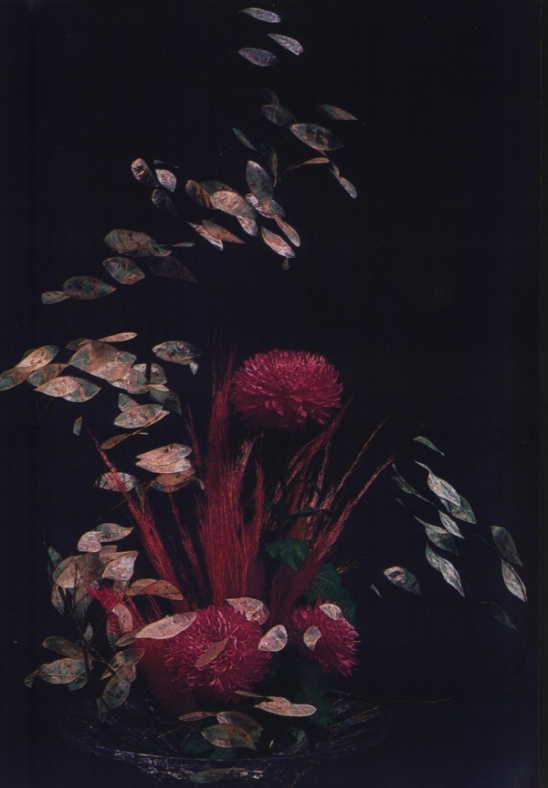 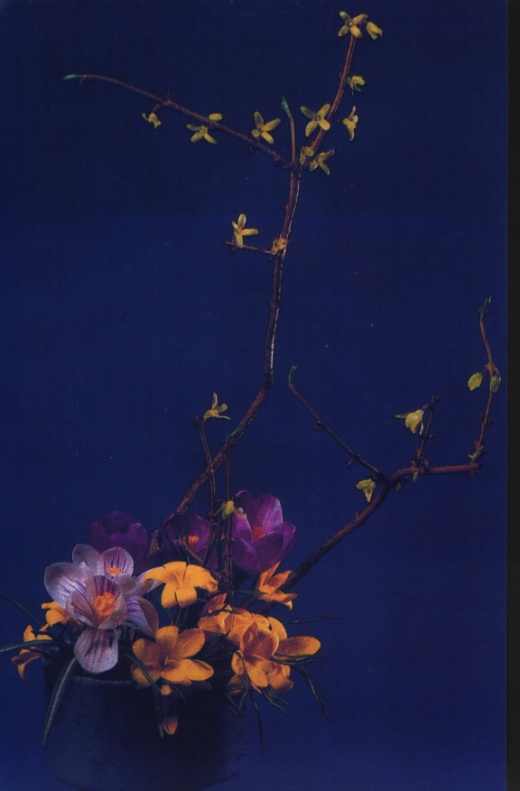 Скажи мне, для чего,О ворон, в шумный городОтсюда ты летишь?Сидзукаса яИва – ни симиируСэми – но – коэ.(Тишина кругом.Проникает в сердце скалЛегкий звон цикад.)Карээда ниКарасу но томаритару яАки но курэ. (На голой веткеворон сидит одиноко.Осенний вечер.)Едва-едва я добрел,Измученный, до ночлега ...И вдруг – глициний цветы!Басё Из сердцевины пиона Медленно выползает пчела ...О, с какой неохотой!БасёОт людских голосовПугливо вздрагивают по вечерамКрасавицы вишни.Исса Камнем бросьте в меня.Ветку цветущей сливыЯ сейчас обломил.Кикаку Первый снег.Я бы насыпал его на поднос,Всё бы глядел да глядел.КикакуО, кленовые листья.Крылья вы обжигаетеПролетающим птицам.Сико Ива склонилась и спит.И кажется мне, соловей на ветке –Это её душа.Басё Все волнения, всю печальСвоего смятенного сердцаГибкой иве отдай.БасёКрестьянин в поле.И дорогу мне указалСорванной редькой.Исса Клюв свой раскрыв,Запеть не успел крапивник.Кончился день.Исса Дружно слетелисьК спящему комары.Время обеда.Исса В хижине, крытой тростникомКак стонет от ветра банан,Как падают капли в кадку,Я слышу всю ночь напролет.Басё Бросил на мигОбмолачивать рис крестьянин,Глядит на луну.БасёВ пути я занемог,И всё бежит, кружит мой сонПо выжженным лугам.БасёНаша жизнь – росинка.Пусть лишь капелька росыНаша жизнь – и всё же ...Кобаяси ИссаПечальный мир!Даже когда расцветают вишни ...Даже тогда ...ИссаВерно, в прежней жизниТы сестрой моей была,Грустная кукушка ...ИссаСнова весна.Приходит новая глупостьСтарой на смену.ИссаПрохладный ветер,Пригнувшись к земле, изловчилсяДостать и меня.ИссаТсс ... Хоть на мигЗамолчите, сверчки луговые.Начинается дождь.ИссаЖемчужиной светлойНовый год засиял и для этойМаленькой вошки.ИссаКровельщик.Зад ему обвеваетВесенний ветер.ИссаВетвь цветущаяСкрыла от очей моихЯсную лунуТанка – японское пятистишие, имеющее не только характерный ритм (обычно цезура после третьего стиха), но и характерное содержание как правило философского, эстетического характера. Основные мотивы танка – темы любви и природы, мотив бренности человеческой жизни. На уровне поэтики характерна аллегоричность, игра на ассоциациях, использование готовых образов. Часто это поэтический экспромт, сложенный по конкретному поводу. Приведём для примера классическую  японскую танка:Словно где-тоТонко плачетЦикада.Как грустноУ меня на душе.